Nejdůvěryhodnější oční klinika: důvěra a stabilita je pro pacienty ještě důležitější než kdy dřívePRAHA, 16. LISTOPADU 2021 – Unikátní výzkum, který sleduje důvěru českých spotřebitelů v jednotlivé značky, zveřejnil výsledky za rok 2021. V sedmém ročníku ankety Nejdůvěryhodnější značka hlasovaly čtyři tisíce respondentů. Mezi oceněnými se už počtvrté za sebou umístila síť očních klinik Gemini.O přízeň českých spotřebitelů letos bojovalo přibližně 700 značek. Čeští spotřebitelé hodnotili značky z nejrůznějších oblastí v celkem osmdesáti kategoriích. V každé kategorii může být nejdůvěryhodnější pouze jedna značka, což zaručuje, že oceněné značky jsou skutečně silné a důvěryhodné. V kategorii očních klinik si prestižní ocenění odnesla už počtvrté oční klinika Gemini. „Velmi mne těší, že i v letošním ročníku ankety v kategorii očních klinik naše zařízení opět zvítězilo. Je to důkaz vysoké odbornosti našich lékařů a sester, jejich přátelského a profesionálního přístupu k pacientům. Je naším cílem i v příštím roce důvěru veřejnosti a pacientů nezklamat a potvrdit, že patříme k nejlepším očním klinikám v Česku,“ řekl Pavel Stodůlka, přednosta sítě očních klinik Gemini.Soukromá oční klinika Gemini rozvíjí dlouholetou tradici zlínské oční chirurgie. První z poboček byla otevřena ve Zlíně v roce 2003 jako jedna z prvních soukromých očních klinik v Česku. Vedle operací dioptrických vad a operací šedého zákalu se na klinikách provádějí i estetické zákroky, jako například plastika očních víček. Klinika každoročně pořádá v Praze a ve Zlíně oční festivaly, které patří ze strany odborné veřejnosti k nejnavštěvovanějším. Důvěru v oční kliniku Gemini podporují i silné lidské příběhy.Zbavit se dá i 22 dioptriíNa deseti pobočkách oční kliniky jsou ročně operovány tisíce pacientů. Část tvoří pacienti, kteří přicestují ze zahraničí. Ze Slovenska dorazila na zlínskou oční kliniku také pacientka Alena. Ta se od mala potýkala se silnou oční vadou. Život jí komplikovalo 22 dioptrií. Bepečným, ambulantním zákrokem – výměnou nitroočních čoček – se podařilo pacientce odstranit nejen vysokou krátkozrakost, ale i počínající šedý zákal v jednom bezbolestném zákroku.Znovu uviděl po 41 letechV pěti letech zažil vážnou nehodu, která mu poškodila zrak. Na jiných zdravotnických zařízeních poté prodělal celou řadu operací, bohužel neúspěšně. Pan Martin se ale nevzdal a rozhodl se vyhledat pomoc očního chirurga Pavla Stodůlky. Ten mu na zlínské oční klinice Gemini implantoval umělou rohovku bostonského typu. Složitá operace mu vrátila zrak na levé oko, na které neviděl dlouhých 41 let.KONTAKT PRO MÉDIA:Mgr. Petra Ďurčíková_mediální konzultant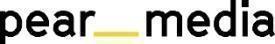 +420 733 643 825, petra@pearmedia.cz, pearmedia.cz
SOUKROMÁ OČNÍ KLINIKA GEMINI, www.gemini.czSoukromá oční klinika Gemini rozvíjí dlouholetou tradici zlínské oční chirurgie. První klinika byla otevřena ve Zlíně v roce 2003 a v současnosti provozuje klinika v České republice deset pracovišť: ve Zlíně, v Průhonicích u Prahy, Praze-Krči, Českých Budějovicích, Ostravě, Vyškově, Brně, Novém Jičíně a Liberci. Jako jediná česká oční klinika otevřela pracoviště také ve Vídni. Vedle operací zbavujících pacienty potřeby nosit brýle a operací šedého zákalu se na klinikách provádějí i estetické zákroky, jako například plastika horních a dolních víček. V čele týmu operatérů stojí světově uznávaný oční chirurg prim. MUDr. Pavel Stodůlka, Ph.D., FEBOS-CR.prim. MUDr. PAVEL STODŮLKA, Ph.D., FEBOS-CR, www.lasik.czStudium medicíny na Univerzitě Palackého v Olomouci ukončil v roce 1989 s vyznamenáním a pochvalou rektora. V roce 2000 absolvoval postgraduální studium na Lékařské fakultě Univerzity Karlovy v Hradci Králové s tématem disertace metoda LASIK, kterou v ČR zavedl. Zkušenosti s oční chirurgií sbíral i po světě, hlavně v Kanadě. Působil jako přednosta očního oddělení Baťovy nemocnice ve Zlíně. V roce 2003 založil soukromou oční kliniku Gemini – největší soukromou oční kliniku v Česku. Několik očních operací, například centraci vychýlené lidské čočky nebo implantaci presbyopické fakické čočky, provedl jako první oční chirurg na světě a řadu očních operací zavedl jako první v Česku. Vyvíjí nové lasery pro oční chirurgii, jako např. CAPSULaser. Přednáší na prestižních mezinárodních očních kongresech, vyučuje v kurzech pro zahraniční oční lékaře a byl zvolen prezidentem AECOS – Americko–evropského kongresu oční chirurgie. V roce 2019 si Pavel Stodůlka na své konto připsal další dvě světová prvenství – jako první oční chirurg na světě provedl operaci šedého zákalu novým femtomatrixovým laserem, který jako jediný disponuje robotickým ramenem a zároveň je nejrychlejším na světě. Druhým prvenstvím byla operace, takzvaná rotace lentikuly, která sníží astigmatismus oka pacienta (nesprávné zakřivení rohovky). Pravidelně se umisťuje v žebříčku nejoblíbenějších lékařů v Rakousku, v roce 2021 byl zvolen již potřetí.